Our Lady and St Edwards Knowledge Organiser Year 3 - ArtAutumnCave Art Key Facts about the ArtistKey Facts about the ArtistKey Vocabulary and important FactsKey Vocabulary and important FactsName: Banksy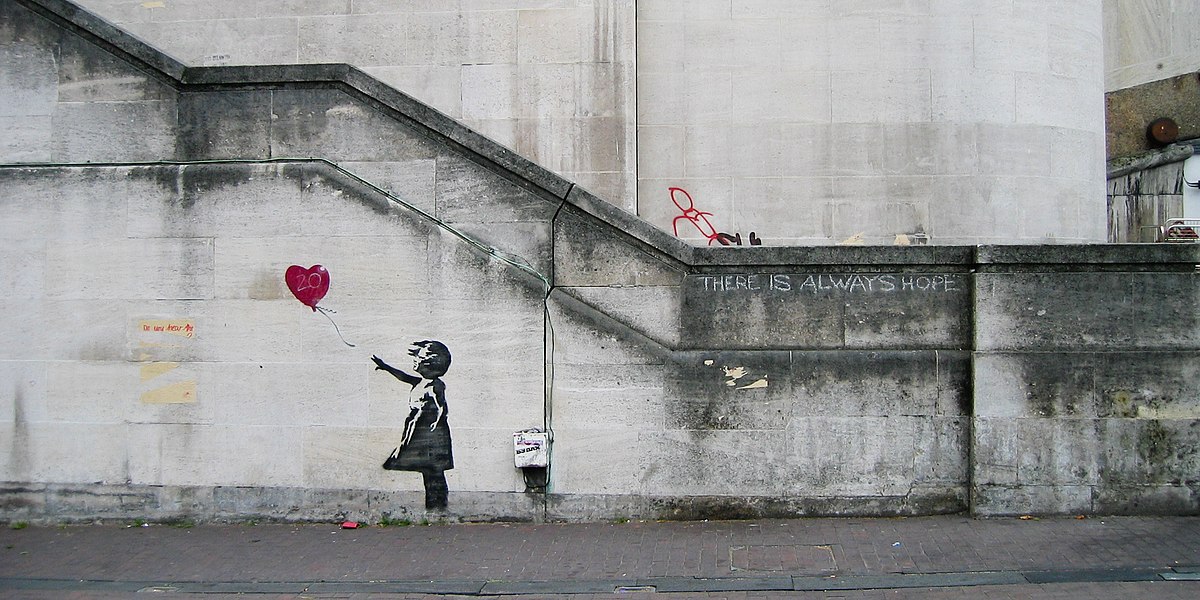 Life: 1974 (age 46 years)Country of Birth: Bristol, EnglandStyle: Wall Art Period: Modern Art Media: Paint and Print Making Name: BanksyLife: 1974 (age 46 years)Country of Birth: Bristol, EnglandStyle: Wall Art Period: Modern Art Media: Paint and Print Making Street Art – artwork that is created in a public space, typically without official permission.Graffiti – writing or drawings scribbled, scratched, or sprayed illicitly on a wall or other surface in a public place.Mineral Pigments –  A mineral material used to give colour, or body to a paint.Stencils – a thin sheet of card, plastic, metal with a pattern cut out of it or the outline of an object used in the application of ink or paint through the holes or around the edge. Printmaking – the making of pictures or designs by printing them from specially prepared plates or blocks.Prehistoric Art – Cave art, generally, the numerous paintings and engravings found in European caves and shelters dating back to the Ice Age Modern Art - art that was created between the late 19th and the late 20th centuries.Street Art – artwork that is created in a public space, typically without official permission.Graffiti – writing or drawings scribbled, scratched, or sprayed illicitly on a wall or other surface in a public place.Mineral Pigments –  A mineral material used to give colour, or body to a paint.Stencils – a thin sheet of card, plastic, metal with a pattern cut out of it or the outline of an object used in the application of ink or paint through the holes or around the edge. Printmaking – the making of pictures or designs by printing them from specially prepared plates or blocks.Prehistoric Art – Cave art, generally, the numerous paintings and engravings found in European caves and shelters dating back to the Ice Age Modern Art - art that was created between the late 19th and the late 20th centuries.Prehistoric Art Prehistoric Art Books, internet sites and places to visit Books, internet sites and places to visit Cave paintings are a type of prehistorical art, found on the wall or ceilings of caves. Most cave paintings were of animals or hunters. A cave could be full of many paintings by many different painters. Many hand stencils have also been discovered.Some of the most impressive cave paintings have only been found in the last 100 years. There could be more out there we don’t know about!They used natural colours from mineral pigments.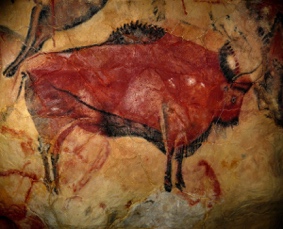 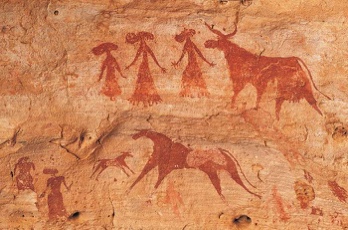 Cave paintings are a type of prehistorical art, found on the wall or ceilings of caves. Most cave paintings were of animals or hunters. A cave could be full of many paintings by many different painters. Many hand stencils have also been discovered.Some of the most impressive cave paintings have only been found in the last 100 years. There could be more out there we don’t know about!They used natural colours from mineral pigments.https://www.bbc.co.uk/bitesize/clips/zsghdmnhttps://kids.kiddle.co/Banksyhttps://www.twinkl.co.uk/resource/t2-t-346-banksy-powerpointhttps://www.twinkl.co.uk/resource/t2-h-431-stone-age-cave-paintings-photo-powerpointhttps://www.twinkl.co.uk/resource/t2-h-465-stone-age-cave-paintings-photo-flipcharthttps://www.ks2history.com/cave-arthttps://www.kapowprimary.com/subjects/art-design/lower-key-stage-2/year-3/prehistoric-art/Stone Age Boy Bookhttps://www.bbc.co.uk/bitesize/clips/zsghdmnhttps://kids.kiddle.co/Banksyhttps://www.twinkl.co.uk/resource/t2-t-346-banksy-powerpointhttps://www.twinkl.co.uk/resource/t2-h-431-stone-age-cave-paintings-photo-powerpointhttps://www.twinkl.co.uk/resource/t2-h-465-stone-age-cave-paintings-photo-flipcharthttps://www.ks2history.com/cave-arthttps://www.kapowprimary.com/subjects/art-design/lower-key-stage-2/year-3/prehistoric-art/Stone Age Boy Book